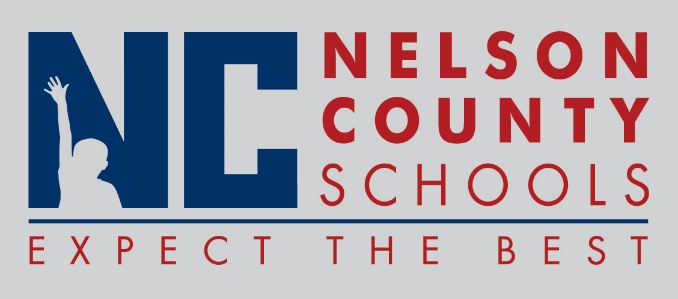 Information PaperAnnual update of the Nelson County Schools Title 1 Parent Involvement Policy.  Policy must be reviewed each year, no changes have been made.To:Nelson County Board of EducationFrom:Cheryl Pile, Director of State and Federal Programscc:Tom Brown, SuperintendentDate:Re:Title 1 Parent Involvement Policy